                      Town of North Stonington                                            Board of Selectmen                                                      June 18, 2013		                 Regular Meeting                                                     7:00 PMMINUTESCall to Order -7:00 PM with Selectmen Murphy, Donahue, and Mullane present.Public Comments and Questions-None presentedMinutes-A motion was made by Selectman Murphy and seconded by Selectman Donahue to approve the minutes of June 11, 2013, carrying.  3-0CorrespondenceOld Business-Tribal Issues-Acknowledgement Issues-No report   2.   Subdivision Review and Planning and Zoning Issues-No report	Affordable Housing/Incentive Housing regulations-No report   3.   Permanent School Building Project Committee 	A. Permanent School Planning and Building Committee Projects		1.  Things to Do List		2.  Sealing of Gymatorium, Final Wall-When wall dries out and weather permits   4.  96/96A Button Road- formerly -YMCA Property-Executive Session-No report   5.  Hewitt property 	A.  Committee Report-Status report supplied by the Committee	B.  Dam Repairs-Re-Engineering-July 2, 2013, meeting tentatively with Karl Acimovic	C.  Community Garden Association proposal-No report   6.  Boombridge Road Bridge- Design-No report   7.  Grant applications/administration	Water Study Ex. 92 X I95-Consultant pricing being reviewed	2013 STEAP Grant-No new data   8.  Board and Commission appointment	Permanent School Planning and Building Committee	Water Pollution Control Authority	Cable TV Advisory Committee   			Economic Development CommissionEastern Regional Mental Health Board, Inc.		Inland Wetlands CommissionConservation Commission				Hewitt Committee-A motion was made by Selectman Mullane and seconded by Selectman Murphy to appoint Cynthia Faucher, Yawbux Valley Road to the alternate position on the Hewitt Farm Committee, carrying.  3-0   9.  Flood Damage Status Report/Repairs Update/ Action Items	Main Street Bridge-Retainer of $30,000 still being held until punch list is completed	Village Green Bridge-First Selectman Mullane is working on easements with abutting landowners.Town Hall brook parking lot retaining walls-July 2, 2013, Selectmen’s Meeting with Karl Acimovic10   Budget 2012-13-Closeout-Pending request with BOF       Budget 2013-2014-Passed at June 10, 2013 referendum	Tax Refunds/Tax Collections/Suspense Tax Book-No action11.  Traffic Control-Board was provided the May, 2013, activity report12.  Connecticut Legislative Agenda-No report13.  New Fire & EMS Building – 25 Rocky Hollow Road
 	Approval of $6,360,000 to design and construct and tentatively forward to a town meeting July 22, 2013, special town meeting and July 29, 2013, referendum vote.14.  AFSCME Union Application-Executive Session-No action         United Steelworkers Collective Bargaining Agreement Acceptance and Approval EDC Ordinance Revisions-Selectman Mullane requested Ray Geer, EDC to provide a draft of EDC by-laws revisions to go with ordinance changes requested.New Business Special Town Meeting agenda-General discussion of proposed items, no actionNew Fire & EMS Building – 25 Rocky Hollow Road--Approval of $6,360,000 to design and construct and forward to a town meetingDe-obligation of CNR Funds $ $74,884.49, to General FundTo act upon the acceptance of a gift of land, 8 acres +/- on Wintechog Hill RoadElectric Rates-Charles Gray provided rate of .0769 kW from Titan Energy for one year with cancellation clause at any time, which was acceptable to the Board.  Contract signed.Public Comments and QuestionsAdjournment-8:48 PM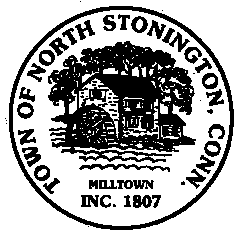 